Collaborative Institutional Training Initiative (CITI Program)Access https://about.citiprogram.org/ and select “Log In”.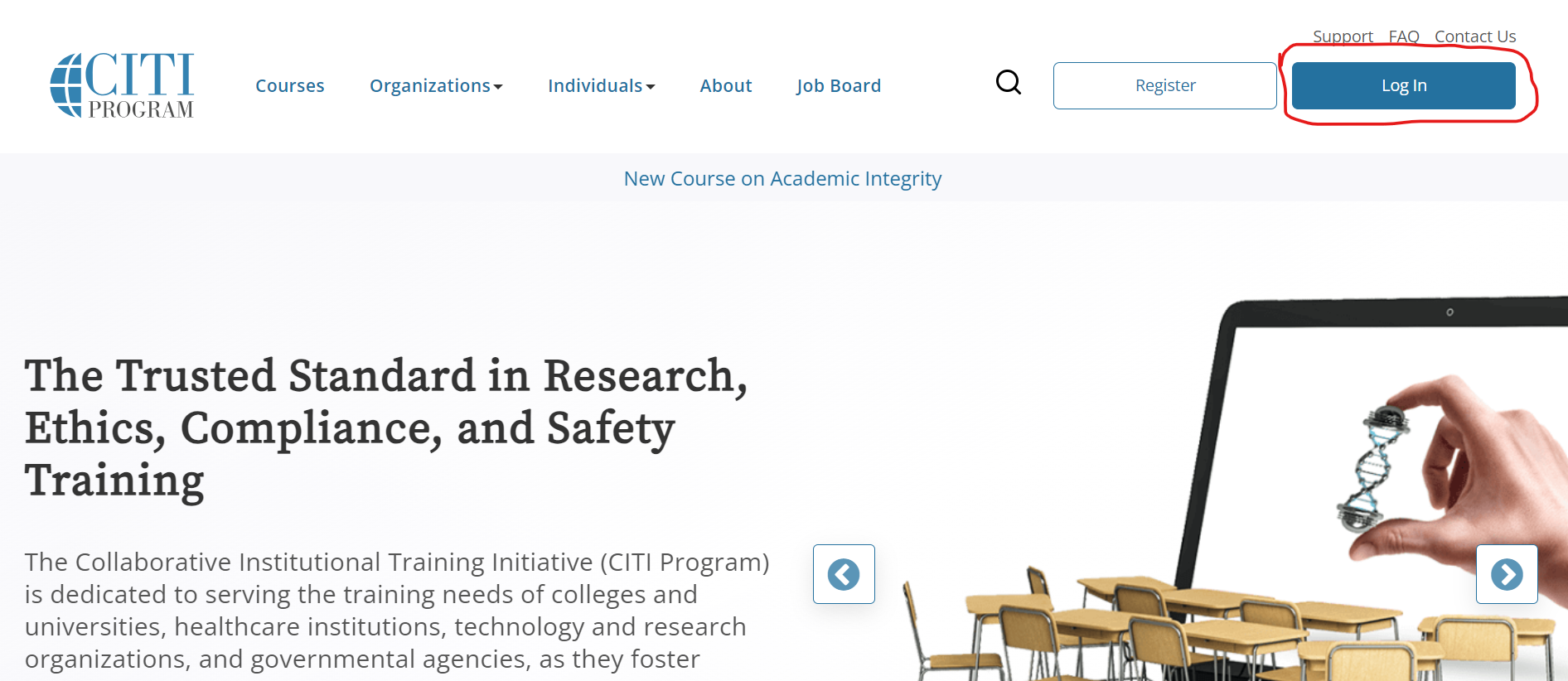 Select “LOG IN THROUGH MY ORGANIZATION” and enter “National University of Singapore”, and then select “Continue To SSO Login/Instructions”.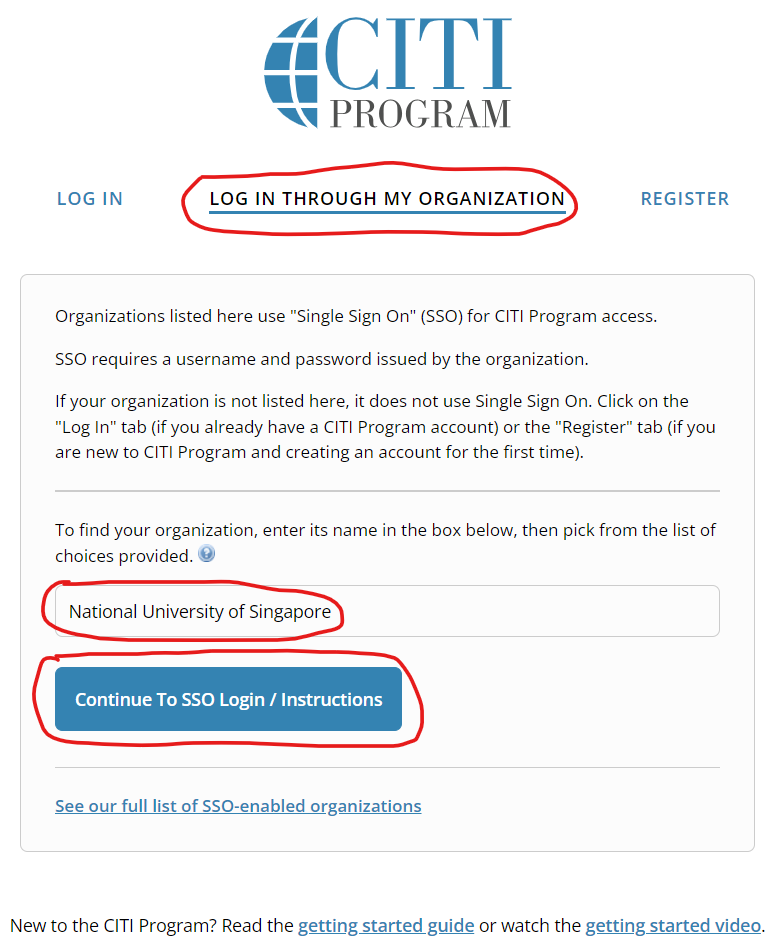 Select or search for “Social & Behavioral Research - Basic/Refresher”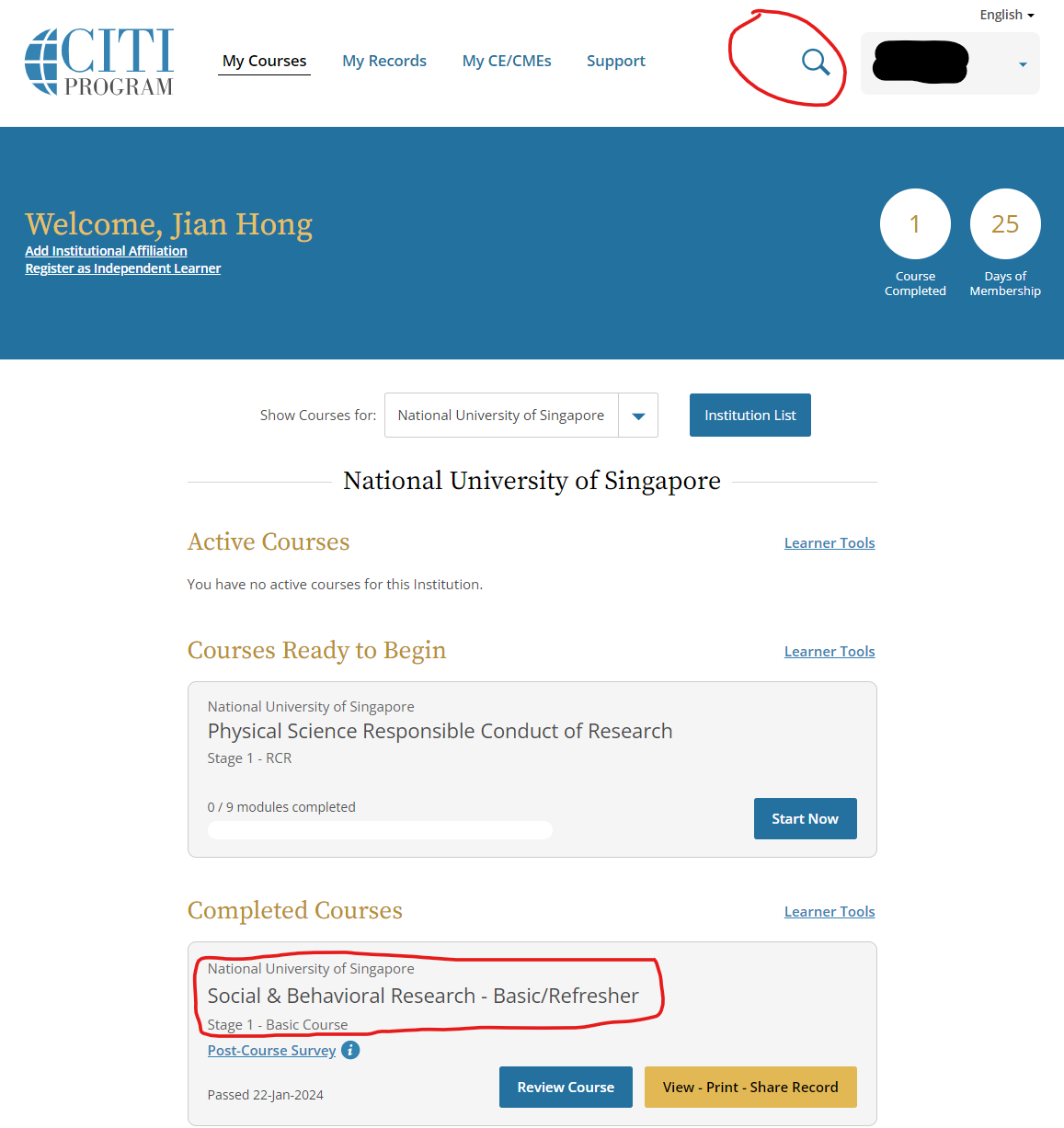 